Ministerul Mediului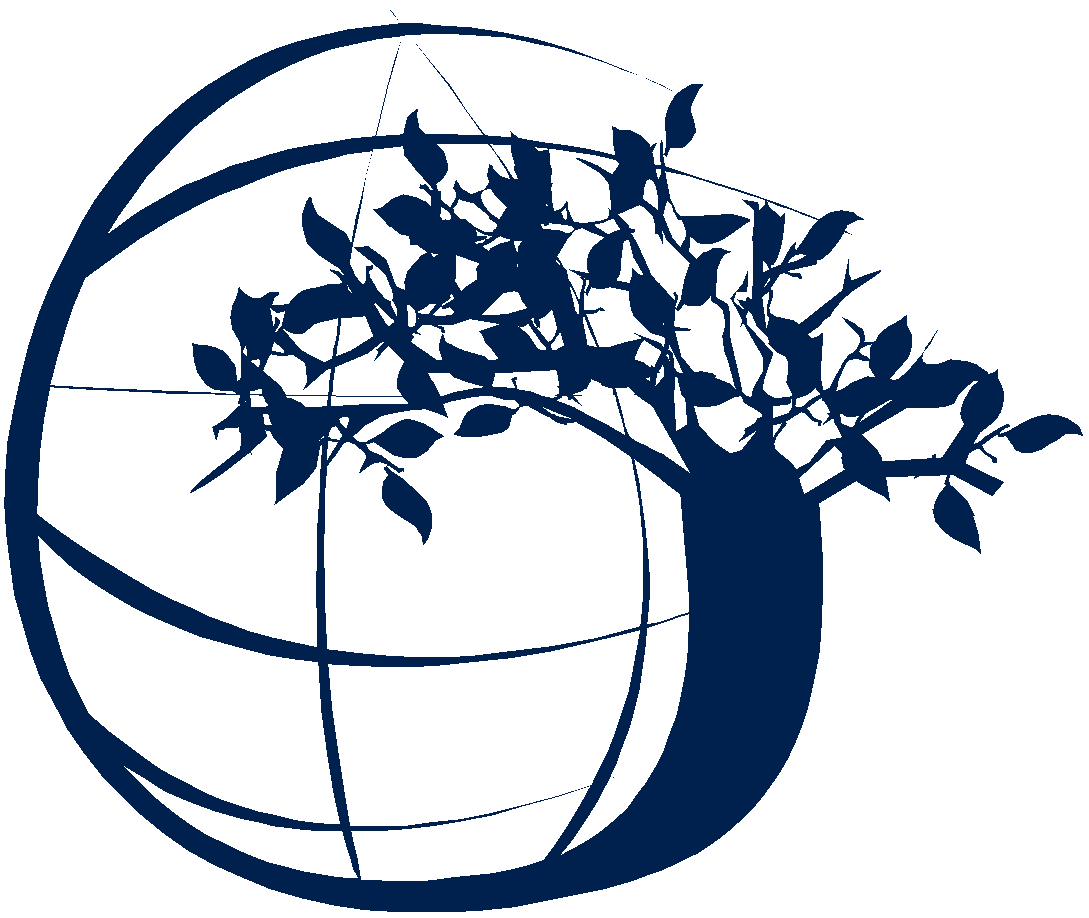 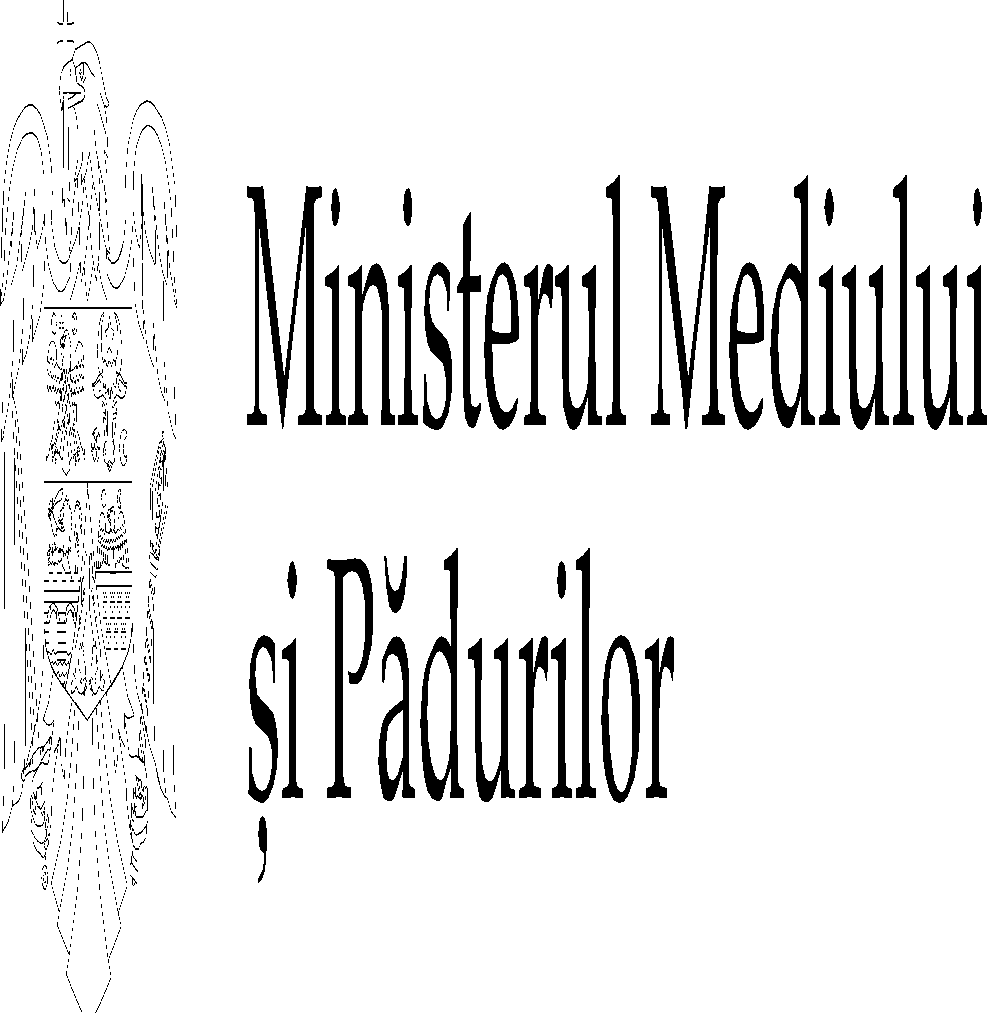 Agenţia Naţională pentru Protecţia MediuluiDECIZIA  ETAPEI  DE  INCADRARENr. 36/02.02.2018Proiect		Ca urmare a solicitarii de emitere a acordului de mediu adresate de KISS DOREL si sotia KISS HERMINA MARIA, cu domiciliul in jud. Timis, oras Deta,  Aleea Revolutiei nr. 4,  inregistrata la APM Timis sub nr. 8515RP/13.07.2017, cu ultimele completari depuse cu nr.433RP/17.01.2018, in baza HG nr. 445/2009 privind evaluarea impactului anumitor proiecte publice si private asupra mediului si a Ordonantei de urgenta a Guvernului nr. 57/2007 privind regimul ariilor naturale protejate, conservarea habitatelor naturale, a florei si faunei salbatice, cu modificarile si completarile ulterioare,		Agentia pentru Protectia Mediului Timis decide, ca urmare a consultarilor desfasurate in cadrul sedintei Comisiei de Analiza Tehnica, din data de 31.01.2018, ca proiectul elaborat in scopul  ”CONSTRUIRE HALA PENTRU PRODUCTIE PASTE FAINOASE IN REGIM DE INALTIME PARTER”, propus a fi amplasat in  oras Deta,  Aleea Revolutiei nr. 6, CF 401906, nr. Top. 401906, jud Timis,   nu se supune evaluarii impactului asupra mediului si evaluarii adecvate.Justificarea prezentei decizii : I. Motivele care au stat la baza luarii deciziei etapei de incadrare in procedura de evaluare a impactului asupra mediului sunt urmatoarele: a) proiectul se incadreaza in prevederile Hotararii Guvernului nr. 445/ 2009, Anexa nr. 2, pct. 10 b.proiecte de dezvoltare urbană, inclusiv construcţia centrelor comerciale şi a parcărilor auto;a1) proiectul propus nu intră sub incidenţa art. 28 din Ordonanţa de Urgenţă a Guvernului nr. 57/2007 privind regimul ariilor naturale protejate, conservarea habitatelor naturale, a florei şi faunei sălbatice, cu modificările şi completările ulterioare;b) Justificarea in raport cu criteriile din anexa nr. 3  a HG 445/2009:1. Caracteristicile proiectului :1) Mărimea proiectului: Pe terenul înscris în Cartea Funciară C.F. nr. 401906 Timișoara - teren intravilan in St=437 mp, se propune construirea unei hale in regim P pentru productia de  paste fainoase.Accesul pe parcelă atat auto cat si pietonal se va face dinspre Aleea Revolutiei, de pe latura nordica. Lucrari propuse: – construire hala productie paste fainoase  P– realizare parcari (4 locuri parcare)– spatii verzi amenajate– realizarea uitilităţilor obiectivului.Bilant teritorial:POT existent = 0%CUT existent = 0POT propus = 40 %CUT propus  = 0,4Procesul tehnologic pentru activitatea de fabricarea a pastelor fainoase  va cuprinde urmatoarele faze:receptia materiilor prime si auxiliare;dozarea materiilor prime si auxiliare;prepararea aluatului in malaxor;formarea pastelor si taierea lor  manuala;uscarea in spatiul de uscare prevazut cu aerotermeambalareadepozitarea si livrarea.Dotari in conformitate cu procesul tehnologic: -  Utilaje: malaxor (putere 1 KW) - 1 buc,  blat inox  formare paste fainoase cu o suprafata de 1,89 mp, frigider, chiuveta.Materii prime: care se vor utiliza in activitate: faina, oua, apa, sare. Ambalaje folosite: -pungi polietilena inscriptionate.Capacitate de productie: 10 kg paste fainoase/zi.Alimentarea cu apă:  se va realiza in sistem centralizat prin bransament la reteaua publica de alimentare cu apa a orasului Deta.  Canalizarea menajera: se va realiza in sistem centralizat prin racord la reteaua publica a orasului Deta. Apele pluviale de pe platformele aferente circulatiilor si parcajelor se vor colecta prin intermediul unor rigole deschise, vor fi preepurate intr-un decantor-separator de hidrocarburi cu debitul de 1,5 l/s, dupa care acestea vor fi stocate intr-un  bazin de retentie cu capacitatea de 1 mc. Surplusul va fi preluat în canalizarea orasului Deta.Instalatii de incalzire:  Spațiul de lucru va fi încălzit cu ajutorul unei centrale termice pe combustibil solid ( lemn) amplasata in spatiul tehnic cu putere de 40 kw.Organizarea de santier:Se va realiza exclusiv pe terenul aferent investitiei propuse, incris in CF 426592 Deta.Materialele, utilajele si uneltele necesare pentru constructie vor fi depozitate strict pe terenul beneficiarului, fara a se folosi spatiul public in acest scop.Intreținerea utilajelor se va face doar în unități specializate. Schimburile de ulei și alimentarea cu combustil se vorface doar la unități specializate. Pe amplasamentul organizarii de santier nu se vor depozita  combustibili. Organizarea de șantier va fi dotata cu toalete ecologice si containere petru depozitarea tuturor categoriilor de deseuri. 2) Cumularea cu alte proiecte: -.3) Utilizarea resurselor naturale: -.4) Producţia de deşeuri: În etapa de realizare a investitiei:-deseuri rezultate din lucrarile de constructii; depozitarea deseurilor nevalorificabile se va face numai in locurile indicate de administratia publica locala; - deseuri valorificabile (lemn, metal, plastic, etc.) vor fi predate catre unitati specializate autorizate;- deseurile menajere se vor colecta in europubele si vor fi preluate de unitati  specializate autorizate;- deseurile rezultate din activitate, vor fi predate catre unitati specializate autorizate.5) Emisiile poluante, inclusiv zgomotul si alte surse de disconfort : - nivelul de zgomot nu va depasi nivelul prevazut de SR 10009: 2017- “Acustica; Limite admisibile ale nivelului de zgomot din nediul ambiant; - se vor respecta prevederile Ord. M.A.P.P.M nr. 756/1997 pentru aprobarea Reglementarii privind evaluarea poluarii mediului, cu modificarile si completarile ulterioare.- pentru apele uzate menajere, se vor respecta valorile prevazute in normativul NTPA 002/2002 aprobat prin HG 188/2002 modificat si completat prin HG 352/ 2005 privind conditiile de descarcare in mediul acvatic a apelor uzate;- pentru apele pluviale, se vor respecta prevederile normativului NTPA 001/2002, aprobat prin HG nr. 188/2002 şi modificat prin HG nr. 352/2005, privind condiţiile de descărcare în mediul acvatic a apelor uzate;6) Riscul de accident, ţinându-se seama in special de substanţele si tehnologiile utilizate: - nu este cazul2)  Localizarea proiectelor : 1) Utilizarea existenta a terenului: conform prevederilor Certificatului de Urbanism nr. 25/13.03.2017, folosinta actuală a terenului este: teren intravilan in str. Revolutiei, nr. 6; Destinatie conform RGU aprobat prin HG 525/1996 republicat: “Curti constructii”.  2) Relativa abundenta a resurselor naturale din zona, calitatea si capacitatea regenerativa a acestora 3) Capacitatea de absorbtie a mediului, cu atenţie deosebită pentru:       a) zonele umede; nu este cazul,       b) zonele costiere: nu este cazul,       c) zonele montane si împădurite: nu este cazul,       d) parcurile si rezervaţiile naturale: nu este cazul,       e) ariile clasificate sau zonele protejate prin legislaţia in vigoare cum sunt: zone de protecţie a faunei piscicole, bazine piscicole naturale şi bazine piscicole amenajate etc: nu este cazul;        f) zonele de protecţie speciala, mai ales cele desemnate prin Ordonanţa de urgenţă a Guvernului nr. 57/2007 privind regimul ariilor naturale protejate, conservarea habitatelor naturale, a florei şi faunei sălbatice, cu modificările şi completările ulterioare, zonele prevăzute prin Legea nr. 5/2000 privind aprobarea Planului de amenajare a teritoriului naţional – Secţiunea a III-a – zone protejate, zonele de protecţie instituite conform prevederilor Legii apelor nr. 107/1996, cu modificările şi completările ulterioare, şi Hotărârea Guvernului nr. 930/2005 pentru aprobarea Normelor speciale privind caracterul şi mărimea zonelor de protecţie sanitară şi hidrogeologică:  nu este cazul;g) ariile in care standardele de calitate a mediului stabilite de legislaţie au fost deja depăşite: nu este cazul;       h) ariile dens populate: nu este cazul;peisaje cu semnificaţie istorica , culturala si arheologica : nu este cazul.3) Caracteristicile impactului potenţial :1) Extinderea impactului: aria geografica si numărul de persoane afectate :  nu este cazul2) Natura transfrontaliera a impactului : nu este cazul;3) Mărimea si complexitatea impactului : in perioada de execuţie şi implementare a proiectului impactul asupra factorilor de mediu va fi nesemnificativ daca se vor respecta masurile  privind protecţia factorilor de mediu impuse prin proiect ( prezentate detaliat  in memoriul de prezentare care stă la baza deciziei);4) Probabilitatea impactului : nesemnificativa;5) Durata, frecventa si reversibilitatea impactului : nu este cazul.II. Motivele care au stat la baza luarii deciziei etapei de incadrare in procedura de evaluare adecvata sunt urmatoarele: - III. Conditiile de realizare a proiectului sunt: - Investiţia se va realiza cu respectarea proiectului tehnic elaborat potrivit legii, a memoriului de prezentare intocmit conform prevederilor Ordinului MMP nr.135/2010, a legislaţiei de mediu in vigoare si a menţiunilor din Certificatul de Urbanism nr. 25/13.03.2017, emis de Primaria orasului Deta.- La executarea lucrărilor, se vor respecta normele legale în vigoare: sanitare, de prevenire si stingere a incendiilor, de protecţia muncii si de gospodărire a apelor.- Lucrările se vor desfăşura cu respectarea condiţiilor tehnice si a regimului juridic prevăzute prin actele de reglementare prealabile, emise de alte autoritati ( Aviz tehnic de bransare/racordare nr. 58135/DT-ST/31.10.2017 SC AQUATIM SA, Notificare DSP Timis nr. 20595/634/C/24.10.2017,  extras CF nr. 401906, nr. cad. 401906, titular KISS DOREL si sotia KISS HERMINA MARIA, suprafata 437 mp, emis de OCPI Timis);Nu se vor evacua apele uzate rezultate din activitatea desfasurata direct in cursuri de apa invecinate (daca este cazul);Nu se vor spala obiecte, produse, ambalaje, materiale care pot produce impurificarea in cursuri de apa invecinate(daca este cazul);Nu se vor arunca si nu se vor depozita in cursuri de apa  deseuri de orice fel;In perioada de exploatare se vor lua masuri pentru prevenirea poluarilor accidentale datorate eventualelor scurgeri de combustibil de la utilaje;- Utilajele utilizate pe durata de realizare a lucrǎrilor, precum şi mijloacele de transport, vor avea o stare tehnicǎ corespunzǎtoare, astfel încât sǎ fie exclusǎ orice posibilitate de poluare a mediului inconjurator cu combustibil ori material lubrifiant direct sau indirect;- Luarea de măsuri de reducere a nivelului încărcării atmosferice cu pulberi la depozitarea pamantului rezultat din excavare ;– In perioada de execuţie a lucrărilor vor fi stabilite zone de parcare a autovehiculelor si a utilajelor utilizate;- Se vor lua masuri pentru evitarea poluării accidentale a factorilor de mediu pe toata durata execuţiei lucrărilor şi implementării proiectului;- Se vor lua măsuri de reducere a nivelului încărcării atmosferice cu pulberi la depozitarea pamantului rezultat din excavare ; - Evitarea pierderilor de materiale si substanţe cu potenţial poluant in vederea eliminării poluării accidentale a apelor de suprafaţa si a apelor subterane.– In cazul poluării accidentale a solului cu produse petroliere si uleiuri minerale de la vehiculele grele si de la echipamentele mobile se va proceda imediat la utilizarea materialelor absorbante, la decopertarea solului contaminat, stocarea temporară a deşeurilor rezultate şi a solului decopertat în recipienţi adecvaţi, şi tratarea de către firme specializate;- Se interzic lucrările de întreţinere si reparaţii la utilajele si mijloacele de transport in cadrul obiectivului de investiţii (acestea se vor realiza numai prin unitati specializate autorizate);- Lucrările vor fi executate fara a produce disconfort locuitorilor prin generarea de noxe, praf, zgomot si vibraţii;- Amplasarea organizarii de santier se va realiza cu respectarea prevederilor OUG nr. 195/2005 aprobata cu modificari prin Legea nr. 265/2006 privind Protectia Mediului cu modificarile si completarile ulterioare;- Activităţile care produc mult praf vor fi reduse in perioadele cu vânt puternic sau se va proceda la umectarea suprafeţelor sau luarea altor măsuri (ex.împrejmuire cu panouri, acoperirea solului decopertat şi depozitat temporar, etc.) în vederea reducerii dispersiei pulberilor în suspensie în atmosferă;- Este interzisă parasirea incintei organizării de şantier, cu rotile autovehiculelor şi/sau caroseria murdară;- Materialele fine (pamant, balast, nisip) se vor transporta in autovehicule prevăzute cu prelate pentru împiedicarea imprastierii acestora pe partea carosabila; - Nu se va degrada mediul natural sau amenajat, prin depozitari necontrolate de deseuri de orice fel;- Pe parcursul executarii lucrarilor de constructii nu se vor taia arbori si nu vor fi afectate spatiile verzi; - Managementul deşeurilor generate de lucrări va fi in conformitate cu legislaţia specifica de mediu  si va fi in responsabilitatea titularului de proiect cat si a operatorului care realizează lucrările;- Depozitarea deseurilor nevalorificabile se va face numai in locurile aprobate de administratia locala; deseurile valorificabile (metalice, lemn, material plastic) vor fi predate catre unitati specializate autorizate;- Se va respecta nivelul de zgomot maxim admis conform – SR 10009:2017 privind “Acustica; Limite admisibile ale nivelului de zgomot din nediul ambiant; - Se vor verifica periodic utilajele si mijloacele de transport in ceea ce priveşte nivelul de emisii de monoxid de carbon si a altor gaze de eşapament, nivelul de zgomot si se vor pune in funcţiune numai cele care corespund cerinţelor tehnice; se vor evita pierderile de carburanţi sau lubrefianţi la staţionarea utilajelor; - Alimentarea cu carburanţi, repararea si întreţinerea mijloacelor de transport si a utilajelor folosite pe şantier se va face numai la societati specializate si autorizate;-  Nu se vor stoca combustibili in cadrul organizarii de şantier.Prezentul act este valabil pe toată perioada punerii în aplicare a proiectului, în condiţiile în care nu intervin modificări ale datelor care au stat la baza emiterii acestuia.Titularul proiectului are obligaţia de a notifica in scris autoritatea pentru protecţia mediului despre orice modificare sau extindere a proiectului survenita după emiterea deciziei etapei de încadrare, APM Timiş urmând a aplica in mod corespunzător, in aceasta situaţie prevederile art. 22 alin(3) din HG nr. 445/2009.Prezentul act nu exonerează de răspundere titularul, proiectantul si/sau constructorul in cazul producerii unor accidente in timpul execuţiei lucrărilor sau exploatării acestora.Nerespectarea prevederilor prezentului acord de mediu se sanctioneaza conform prevederilor legale in vigoare.După finalizarea lucrărilor de construire, titularul va notifica APM Timiş in vederea stabilirii necesitatii emiterii autorizaţiei de mediu conform  prevederilor Ord. nr. 1798 /2007 pentru aprobarea Procedurii de emitere a autorizaţiei de mediu, cu modificarile si completarile ulterioare.Prezenta decizie poate fi contestată în conformitate cu prevederile H.G. nr. 445/2009 privind evaluarea impactului anumitor proiecte publice şi private asupra mediului şi ale Legii contenciosului administrativ nr. 554/2004, cu modificările şi completările ulterioare.               DIRECTOR EXECUTIV                                                             SEF SERVICIU                    Mihai CEPEHA                                                    AVIZE, ACORDURI, AUTORIZATII				          			                                 Lucia SCRIUBA     INTOCMIT,   										                Corina MIHOCAgenţia pentru Protecţia Mediului TimişSuprafeteExistent  (mp)Propus (mp)Suprafata totala a terenului437437Suprafata construita la sol0175Suprafata spatiu verde 045Suprafata parcari0217